«Балқаш қаласы жалпы білім беретін №9 орта мектебі» КММ«1 сынып оқушыларына арналған «Кел, дос болайық» топтық тренингі                                              2019-2020  оқу жылыҚыркүйек   айында 1 сынып оқушыларына арналған психологиялық дамыту ойын-жаттығулар өткізілді. Мақсаты: Балаларды бір-біріне қуаныш сыйлай білуге үйрету, жағымды көңіл-күй туғызу,топ арасындағы сынып оқушыларының жақын танысуы үшін  жағдай жасау.Тренинг барысында оқушылар бір-бірімен жақын танысып, көңіл күйлері көтерілді.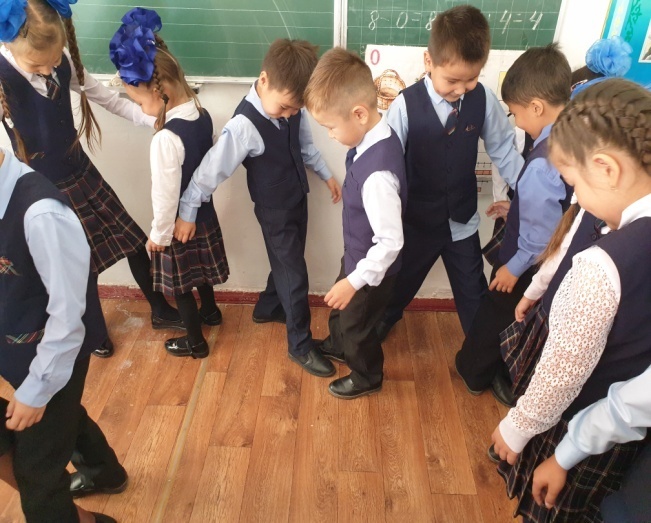 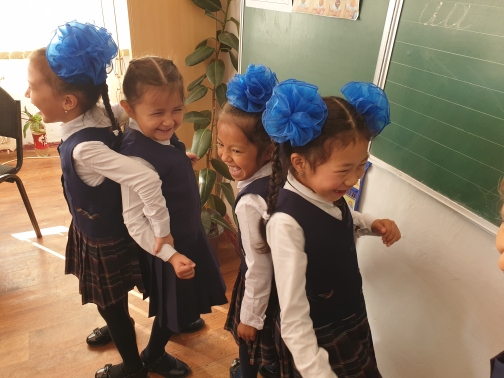 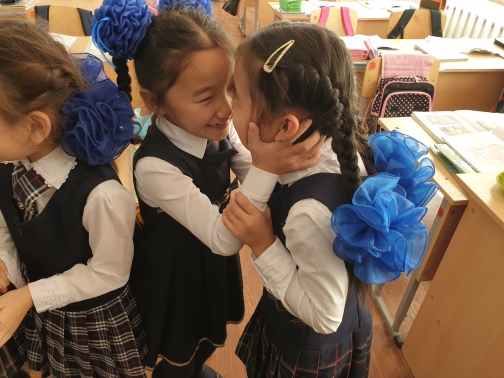 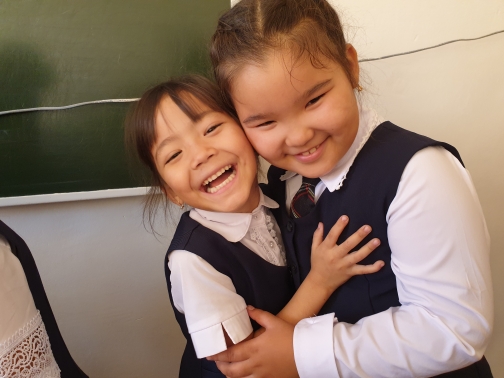 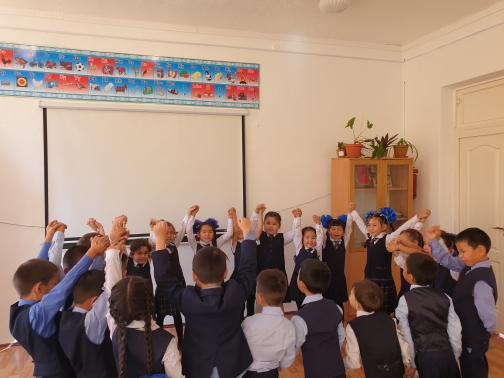 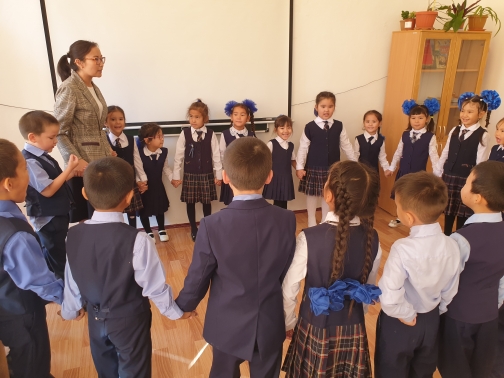 